附件1农户新冠调查操作手册1.用村级账号登录手机APP，进入农户新冠调查，对该村农户进行新冠调查信息填填报。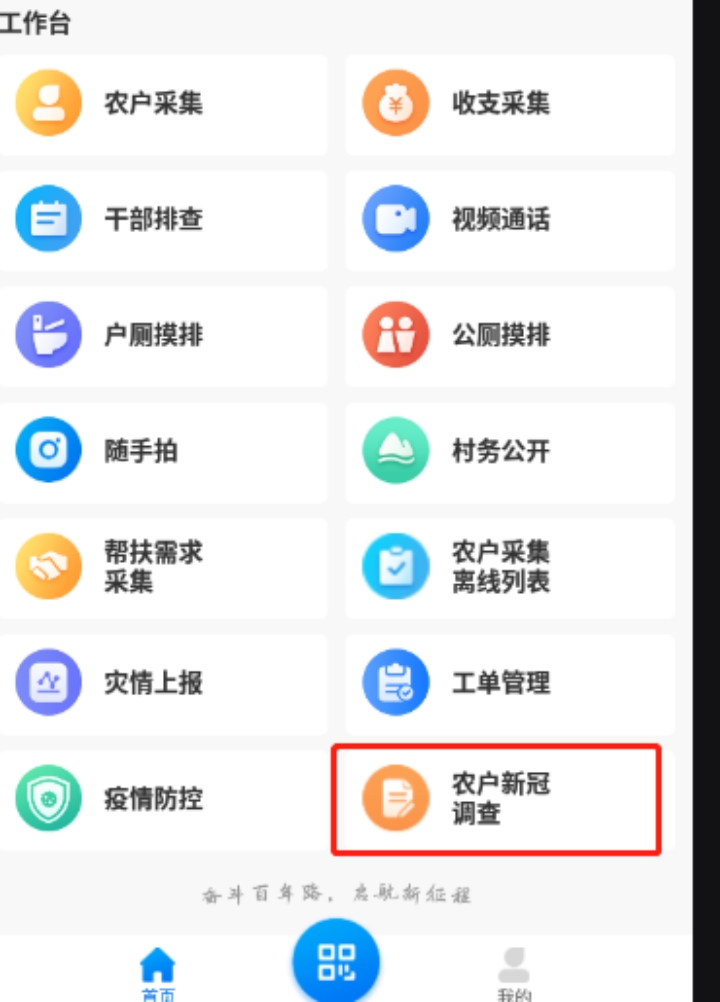 2.可以通过监测对象、脱贫户、一般农户选项进行切换不同的数据。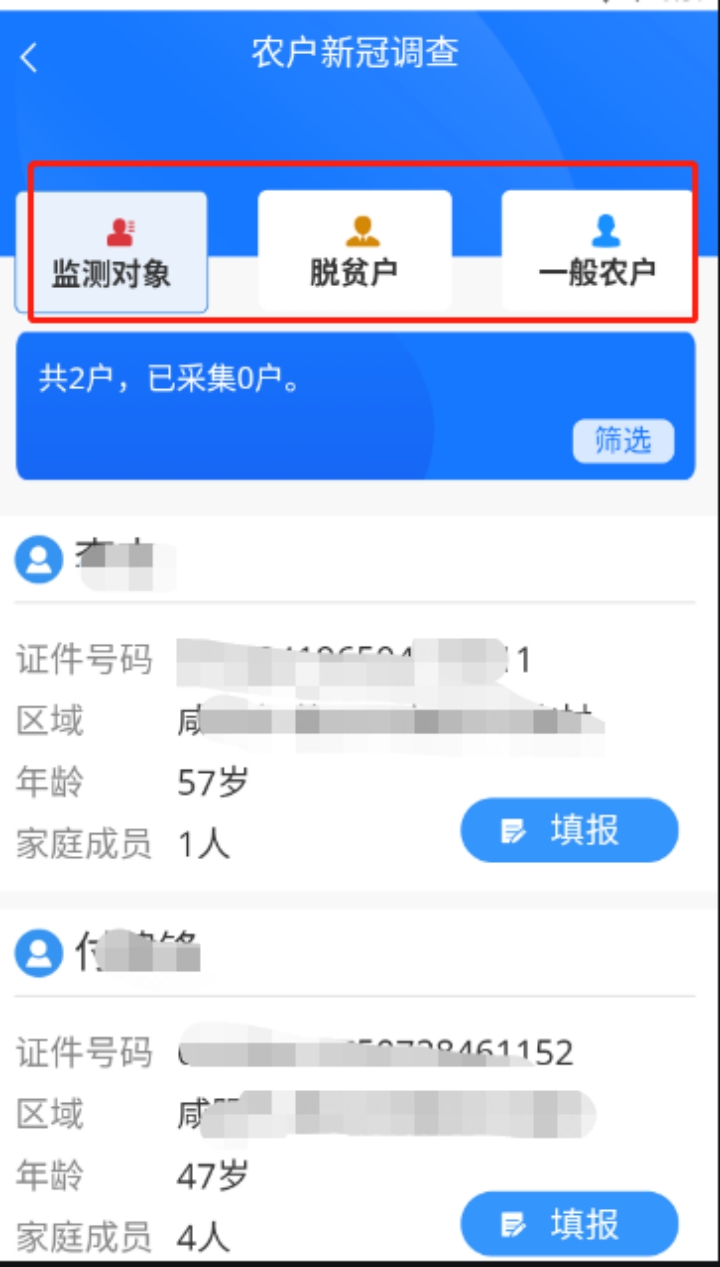 3.点击筛选按钮可以对已填或者未填的信息进行筛选，未填报的默认靠前位置，已填报农户，“填报”按钮变成“更新”按钮，可以通过更新按钮对填报过的信息进行更新。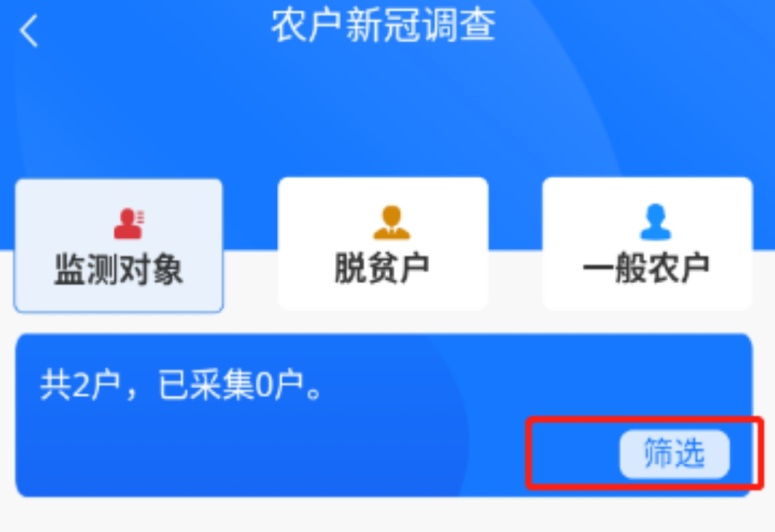 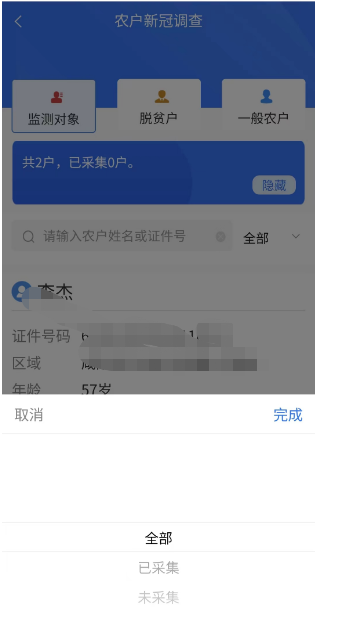 4.点击填报进入某一户中对其家庭成员进行新冠相关信息摸排，每个家庭成员都需要进行摸排，标红*的项是必填项。摸排调查时，先填写户对应的信息，主要包括：家中是否有退烧、抗病毒等常用药、是否因新冠导致家庭生活困难等信息；再填写家庭成员对应的信息，主要包括每个成员的居住情况、是否有合并基础性疾病、是否接种新冠疫苗、是否有新冠感染症状、核酸或抗原检测、是否住院治疗、是否因病病故、是否感染新冠后恢复健康等信息。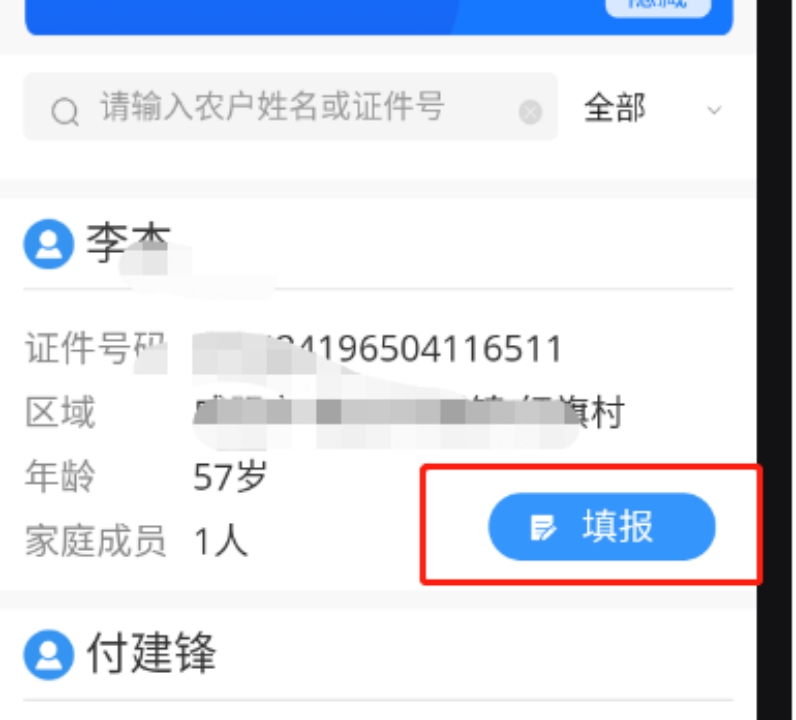 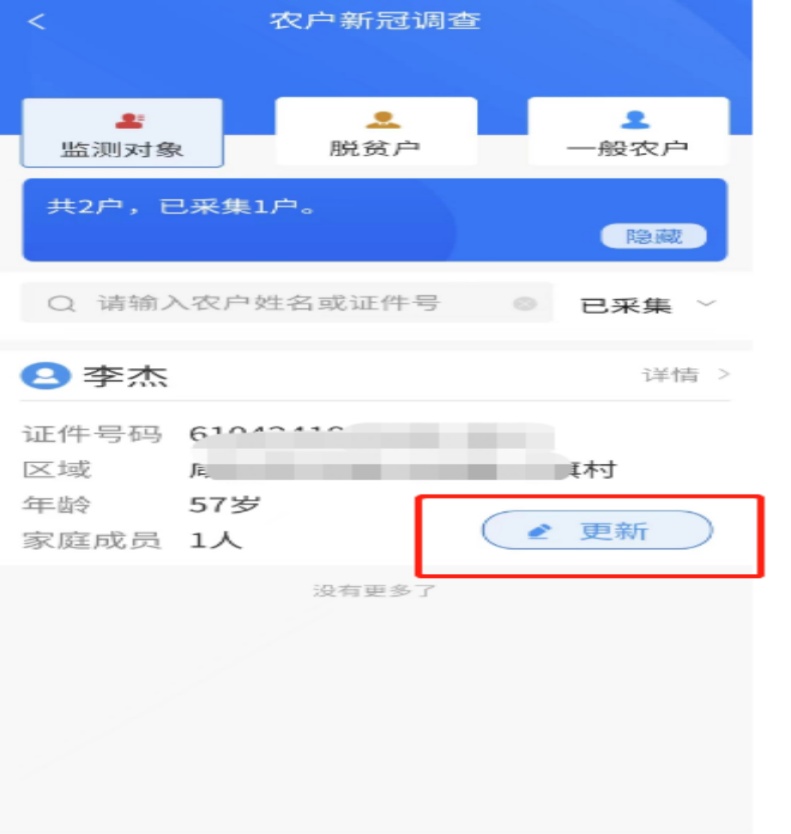 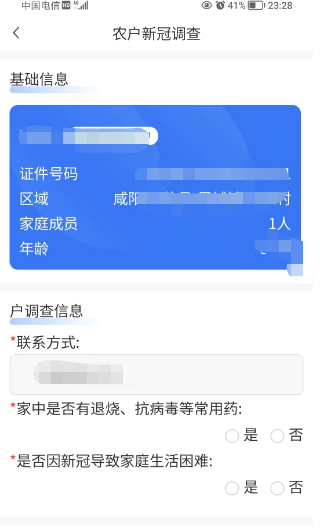 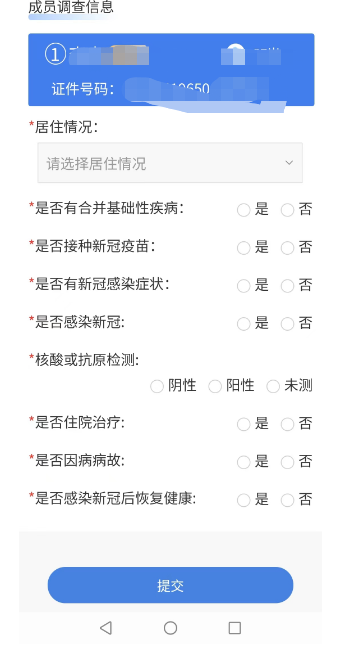 附件2农户新冠调查指标调查范围：以户为单位，采集全体家庭成员，填报到人。是否感染新冠都采集，随时更新。采集人员：第一书记、驻村工作队员、村两委、村级网格员、信息员采集平台：陕西省防返贫预警监测APP系统启用时间：2023年1月6日。一、户指标1.户籍所在地，市、县、乡镇、村（自动生成）2.户类型，脱贫户、监测对象、一般农户（自动生成）3.家庭人数（自动生成）4.联系方式（自动生成或采集，电话号码）5.家中是否有退烧、抗病毒等常用药。是  否（采集）6.是否因新冠导致家庭生活困难。是  否（采集）二、人指标1.姓名（自动生成）2.与户主关系（自动生成）3.身份证号（自动生成，自动生成年龄、性别）4.居住情况：（1）本地长期居住；（2）已返乡（3）异地居住，30天内无返乡计划；（4）异地居住，30天内有返乡计划(采集)5.是否有合并基础性疾病，是   否（采集）6.是否接种新冠疫苗，是   否（采集）7.是否有新冠感染症状，是   否（采集）8.是否感染新冠，是   否（采集、自动生成日期 年 月 日，以采集时间点为准）9.核酸或抗原检测，1、阴性；2、阳性；3、未测（采集）10.是否住院治疗，是  否（采集）11.是否因病病故，是  否（采集）12.是否感染新冠后恢复健康，是 否（采集）